Karta pracy nr. 1 – Mchy                                                                                                           25.03.2020 r.1. Wymień miejsca występowania mchów.………………………………………………………………………………………………………………………………………………………………………………………………………………………………………………………………………………………………………………………..2. Podaj nazwy poszczególnych elementów budowy mchów.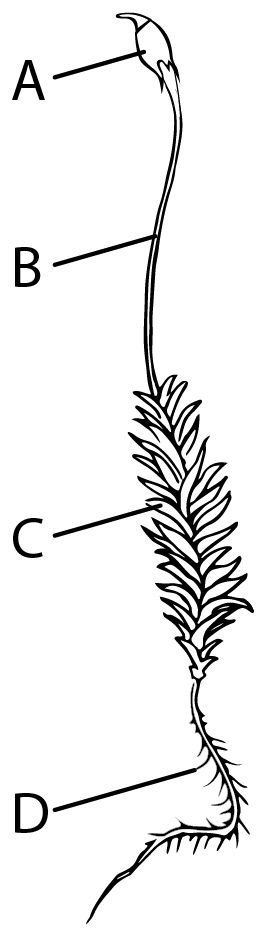 A ……………………………………                                                                                                                                                           B …………………………………...                                                                                                                                                      C ……………………………………                                                                                                                                                                  D ……………………………………3. Wyjaśnij, dlaczego mchy nazywamy roślinami pionierskimi.………………………………………………………………………………………………………………………………………………………………………………………………………………………………………………………………………………………………………………………….4. Uzupełnij tabelę.Czynności życiowe mchówOpis czynności życiowej OdżywianiePobieranie wodyRozmnażanie